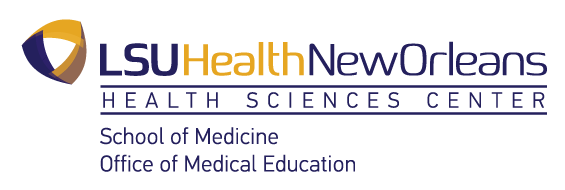 CME Activities with Commercial SupportAs the provider of CME credit, the CME office is required by the Accreditation Council for Continuing Medical Education (ACCME) to manage the disposition and disbursement of commercial support.  Commercial support for a CME activity is financial, or in-kind, contributions given by a commercial interest, which is used to pay all or part of the costs of a CME activity.  A commercial interest is considered any entity producing, marketing, re-selling, or distribution health care goods or services consumed by, or used on, patients.  All decisions regarding CME content, faculty selection and evaluation must be made independent of the commercial interest.The CME office has the following policies and procedures in place to manage CME activities with commercial support:Disclosure forms required for all faculty/planners/authorsFaculty Invite letterCommercial Support Letters of AgreementCME Honoraria and Out-of-Pocket Reimbursement policyConflict of Interest Management PolicyDisclosure to learners prior to the start of the CME activity of receipt of commercial support The procedure is to ensure mandatory accreditation requirements for commercially supported CME activities are met. This applies to commercial support received from commercial interests only. This does not apply to grants from non-profit organizations, government agencies, etc.Instructions	1. 	Notify CME office you plan to seek funding for a CME activity.	2.  	Receive approval from Office of Sponsored Projects to apply for grant.	3.	Advise CME office as requests for commercial support are approved or denied.In some cases, commercial interests will require funds to be sent directly to the CME office.4. 	When a grant is approved, a commercial interest will generally provide a letter of agreement (LOA). The letter of agreement must be signed by Dr. Moerschbaecher, Vice Chancellor for Academic Affairs and Laura J. Bell, Director of CME.   Please contact the CME office if you need to provide the commercial interest with a LOA and a LOA template will be provided to you.  5. 	Disclose to learners prior to the activity the source of commercial support on activity overview sheet.6.	Complete page 2 and submit to the CME office at least 5 days prior to the CME activity7. 	Failure to follow the above process will result in revocation or denial of CME credit for your activity.LSU CME COMMERICAL SUPPORT DISBURSEMENT FORMPlease complete the following information and return to the CME office:1.  Will any other payment be given to the presenter (i.e., payment directly from commercial interest to faculty)?								 						  Yes     No	2.  Are all honoraria payments to be made in compliance with LSU honoraria and out-of-pocket reimbursement policy?													  Yes     No	3.  Do the program materials contain any type of advertising, trade name, or product group message?   Yes     No4.  Were all decisions regarding speaker selection, topic, content and evaluation made free from the influence of the  commercial  interest?						 				  Yes     No	5.  Will a commercial interest provide any materials or other types of displays at the CME activity?   Yes     No6.  Send completed form along with copy of contract or check request to: 	 LSU CME Office  LSU School of Medicine2020 Gravier St. 6th floor New Orleans, LA 70112	Or via email to lbell@lsushc.edu  or dgrigs@lsuhsc.edu CME Activity Receiving Commercial Support:Date of Activity:Speaker Name:Speaker Topic:Commercial Interest: Grant Amount Applied For:$Grant Amount Awarded:$Commercial Support Funds will Pay the Following:Commercial Support Funds will Pay the Following:Honoraria  $Travel Expenses $Food/Beverage $Program Materials  $Audio Visual Support $$Other Costs:  $